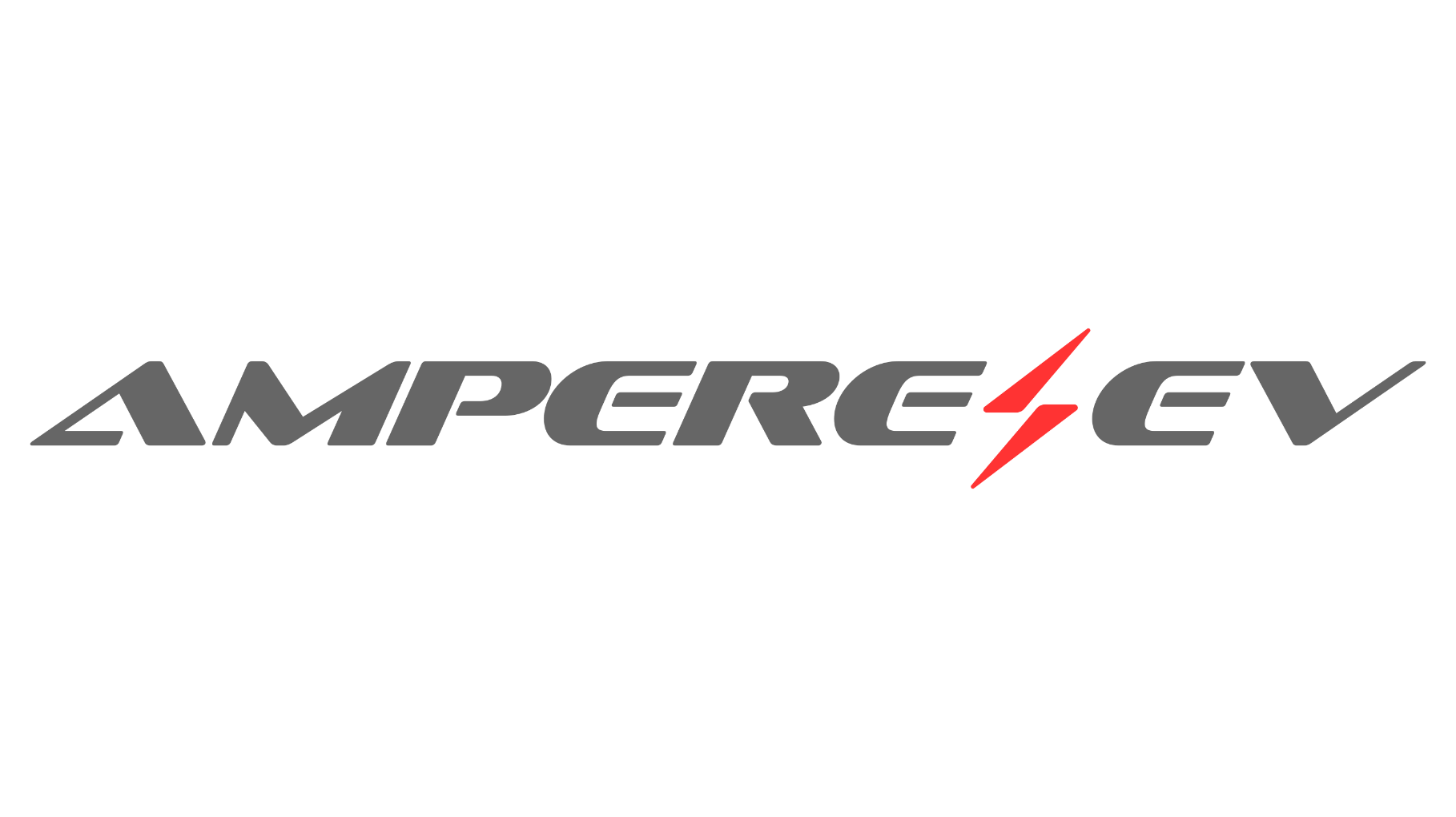 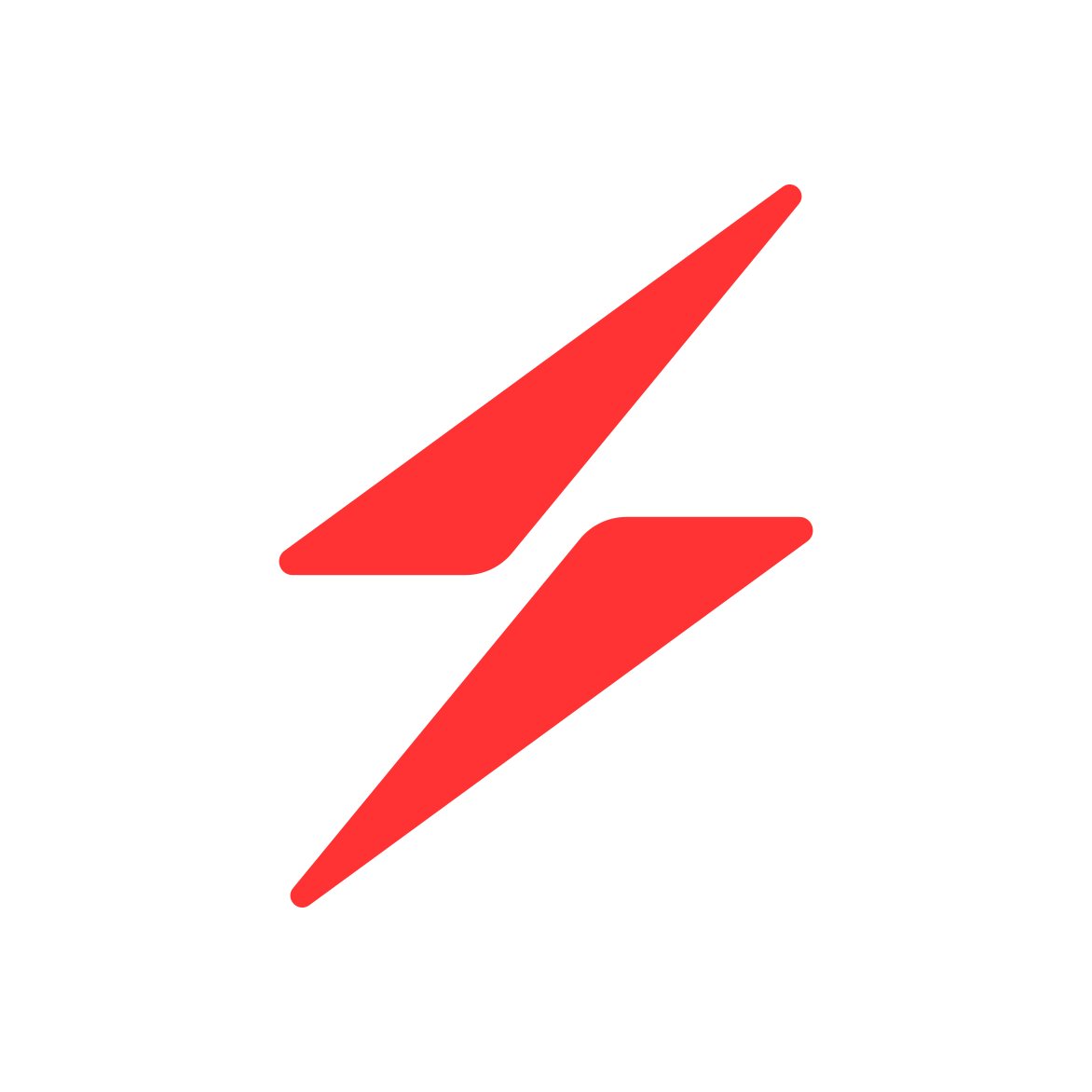 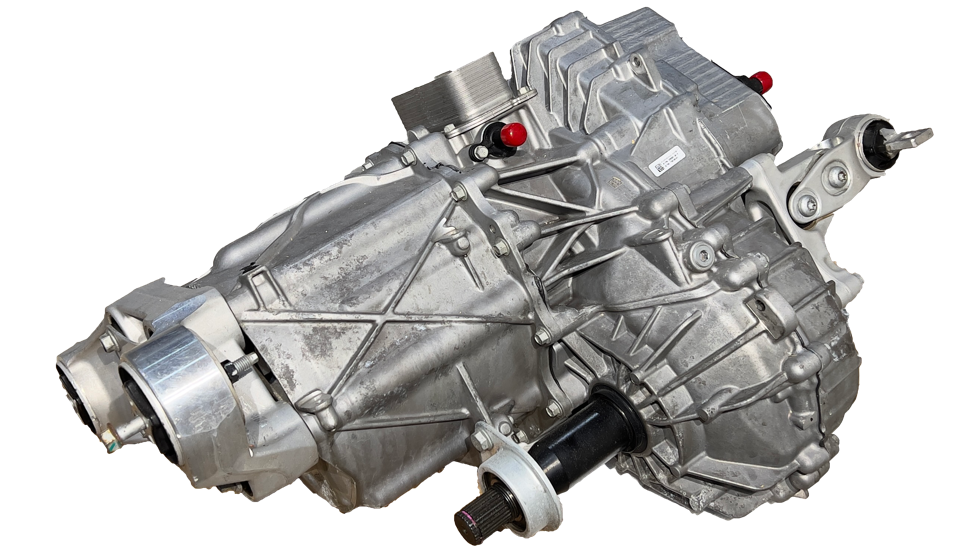   Main Specifications		OILING INFORMATION		All Tesla Front drive units are shipped filled with oil. Procedures below for reference.	Approved OilsDexron VI ATF(preferred)	Transynd ATF (Synthetic Formulation of Dexron VI Made by Mobil 1)Shell Spirax S6 ATF A295 (made by Shell for ATF Application)Lubrizol OS183539VBASF (manual transmission fluid)    Features400Vdc maximum voltageIntegrated differential9.34: 1 gearbox ratioIntegrated water pumpPeak Torque330NmPeak Power220kWContinuous Power90kWMaximum Speed18000rpmWeight90kgMotor Cooling MediumDexron VIInverter Cooling Medium50% E.G. / 50% WaterCombined Efficiency92% 